                                               СОВЕТ ДЕПУТАТОВ                            ПРОЕКТ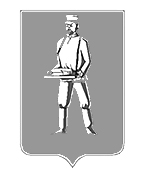 городского округа Лотошино Р Е Ш Е Н И Еот  __________      №______О внесении изменений в решение Совета депутатов городского округа Лотошиноот 15.10.2019 №23/3 «Об утверждении Положения о публичных слушаниях в городском округе Лотошино»Руководствуясь Градостроительным кодексом Российской Федерации, Федеральным законом от 06.10.2003 №131-ФЗ «Об общих принципах организации местного самоуправления в Российской Федерации», Федеральным законом от 14.03.2022 №58-ФЗ «О внесении изменений в отдельные законодательные акты Российской Федерации», Уставом городского округа Лотошино, Совет депутатов городского округа Лотошино Московской областир е ш и л:Внести в Приложение №2.1. решения Совета депутатов городского округа Лотошино от 15.10.2019 №23/3 «Об утверждении Положения о публичных слушаниях в городском округе Лотошино» следующие изменения:1.1.        в пункт 4 Приложения 2.1. добавить абзац следующего содержания:«4.10. В случае, если для реализации решения о комплексном развитии территории требуется внесение изменений в генеральный план городского округа, по решению главы местной администрации городского округа допускается одновременное проведение публичных слушаний и (или) общественных обсуждений по проектам, предусматривающим внесение изменений в генеральный план городского округа, и по проекту документации по планировке территории, подлежащей комплексному развитию. 1.2.      подпункт 5 пункта 10.2. Приложения 2.1. изложить в новой редакции:«5) в письменной форме или в форме электронного документа в адрес организатора общественных обсуждений;»Внести в Приложение №3 решения Совета депутатов городского округа Лотошино от 15.10.2019 №23/3 «Об утверждении Положения о публичных слушаниях в городском округе Лотошино» следующие изменения:2.1.   подпункт 5 пункта 14.1. Приложения №3 изложить в новой редакции:«5) в письменной форме или в форме электронного документа в адрес организатора общественных обсуждений или публичных слушаний;»Дополнить Приложением №4 «Особенности проведения общественных обсуждений/публичных слушаний по вопросам градостроительной деятельности в городском округе Лотошино в 2022 году» согласно приложению к настоящему решению.Опубликовать настоящее решение в газете «Сельская новь» и разместить на официальном сайте администрации городского округа Лотошино.Председатель Совета депутатовгородского округа Лотошино                                                                               В.Н. ЛегезинГлава городского округа Лотошино                                                                    Е.Л. Долгасова  В Е Р Н О:Разослать: Совету депутатов, редакции газеты «Сельская новь», отделу архитектуры и градостроительства, юридическому отделу, прокурору, в дело.Приложение к решению Совета депутатовгородского округа Лотошино                                                                                            Московской области                                                                                                          от  ________ №_____Приложение № 4к решению Совета депутатовгородского округа Лотошино                                                                              Московской области                                                                                         от 15.10.2019  № 23/3ОСОБЕННОСТИ ПРОВЕДЕНИЯ 
ОБЩЕСТВЕННЫХ ОБСУЖДЕНИЙ/ПУБЛИЧНЫХ СЛУШАНИЙ 
по вопросам градостроительной деятельности 
в городском округе Лотошино Московской области в 2022 году1. Особенности проведения общественных обсуждений/публичных слушаний по вопросам градостроительной деятельности в городском округе Лотошино Московской области в 2022 году установлены в соответствии с Федеральным законом от 14.03.2022 № 58-ФЗ «О внесении изменений в отдельные законодательные акты Российской Федерации» и применяются при проведении общественных обсуждений или публичных слушаний по:1) проектам генеральных планов;2) проектам правил землепользования и застройки;3) проектам планировки территории;4) проектам межевания территории;5) проектам, предусматривающим внесение изменений в утвержденные документы, указанные в подпунктах 1 – 4 настоящего пункта.2. Решение о назначении общественных обсуждений или публичных слушаний по проектам, указанным в пункте 1, принимается главой городского округа Лотошино Московской области не позднее чем через два рабочих дня после получения проекта от Комитета по архитектуре и градостроительству Московской области.3. Срок проведения общественных обсуждений или публичных слушаний по проектам генеральных планов, проектам правил землепользования и застройки, проектам планировки территории, проектам межевания территории, проектам, предусматривающим внесение изменений в один из указанных утвержденных документов, с момента оповещения жителей муниципального образования о проведении таких общественных обсуждений или публичных слушаний до дня опубликования заключения о результатах общественных обсуждений или публичных слушаний не может превышать один месяц. 4. При одновременной подготовке проектов изменений в генеральный план, изменений в правила землепользования и застройки и разработке документации по планировке территории проведение общественных обсуждений или публичных слушаний по всем таким проектам осуществляется одновременно.5. По проектам генеральных планов, подготовленным применительно
к отдельным населенным пунктам, входящим в состав городского округа,
к территории за границами населенных пунктов, и по проектам документов
о внесении изменений в утвержденные генеральные планы, подготовленным применительно к отдельным населенным пунктам, к территории за границами населенных пунктов, общественные обсуждения или публичные слушания проводятся только: 1) в населенном пункте, в отношении которого подготовлен проект генерального плана или проект документа о внесении изменений в генеральный план;2) в ближайшем населенном пункте с участием правообладателей земельных участков, имеющих общую границу с таким населенным пунктом, и (или) расположенных на них объектов капитального строительства, а также правообладателей помещений, являющихся частью указанных объектов капитального строительства.6. По проектам правил землепользования и застройки, проектам документов о внесении изменений в правила землепользования и застройки общественные обсуждения или публичные слушания проводятся:1) в границах населенного пункта, в отношении которого подготовлены такие изменения;2) в границах ближайшего населенного пункта с участием правообладателей земельных участков, имеющих общую границу с таким населенным пунктом, и (или) расположенных на них объектов капитального строительства, а также правообладателей помещений, являющихся частью указанных объектов капитального строительства – в случае подготовки изменений в правила землепользования и застройки в отношении территории за границами населенных пунктов.